CWA Class Notes: August 8, 2016	Unit: Success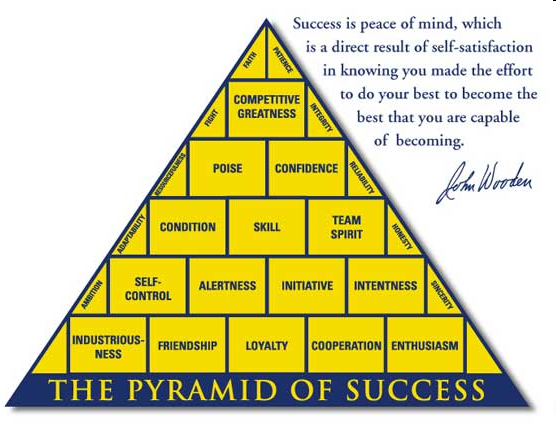 